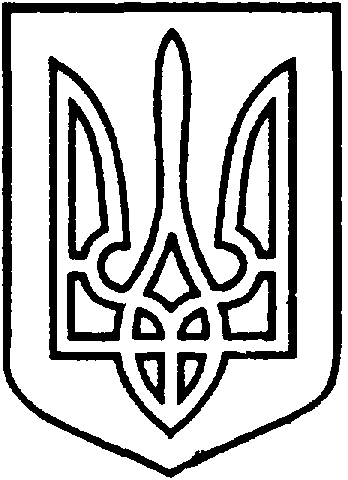 СЄВЄРОДОНЕЦЬКА МІСЬКАВІЙСЬКОВО-ЦИВІЛЬНА АДМІНІСТРАЦІЯСЄВЄРОДОНЕЦЬКОГО РАЙОНУ  ЛУГАНСЬКОЇ  ОБЛАСТІРОЗПОРЯДЖЕННЯкерівника Сєвєродонецької міської  військово-цивільної адміністрації 18 лютого 2022  року                                                              №390     Про затвердження технологічних карток адміністративних послуг, які надаються у Центрі надання адміністративних послуг у м.Сєвєродонецьку та у Мобільному ЦНАПіВідповідно до Закону України «Про військово-цивільні адміністрації», статті 8 Закону України «Про адміністративні послуги», розпорядження керівника Сєвєродонецької міської військово-цивільної адміністрації «Про затвердження переліку адміністративних послуг, які надаються у Центрі надання адміністративних послуг у м.Сєвєродонецьку, його територіальному підрозділі та на віддалених робочих місцях адміністратора ЦНАПу у новій редакції» від 04.02.2022.2022 №258,  службових записок Служби у справах дітей №537 від 24.09.2021, №52 від 24.01.2022зобовʼязую:Затвердити технологічні картки на адміністративні послуги, які надаються у Центрі надання адміністративних послуг у м.Сєвєродонецьку та у Мобільному ЦНАПі:Технологічна картка адміністративної послуги №04-01 (01683) «Надання дозволу на вчинення правочинів щодо нерухомого майна, право власності на яке або право користування яким має дитина»   (Додаток 1);Технологічна картка адміністративної послуги №04-02 (01262) «Надання статусу дитини, яка постраждала внаслідок воєнних дій та збройних конфліктів» (Додаток 2);Технологічна картка адміністративної послуги №04-03 (00125) «Видача дозволу опікуну на вчинення правочинів щодо укладення договорів, які підлягають нотаріальному посвідченню та (або) державній реєстрації, у тому числі договорів щодо поділу або обміну житлового будинку, квартири» (Додаток 3);Технологічна картка адміністративної послуги №04-04 (00123) «Видача дозволу опікуну на вчинення правочинів щодо відмови від майнових прав підопічного» (Додаток 4);Технологічна картка адміністративної послуги №04-05 (00126) «Видача дозволу опікуну на вчинення правочинів стосовно укладання договорів щодо іншого цінного майна» (Додаток 5);Технологічна картка адміністративної послуги №04-06 (00124) «Видача дозволу опіку на вчинення правочинів щодо видання письмових забов’язань від імені підопічного» (Додаток 6);Технологічна картка адміністративної послуги №04-07 (01265) «Прийняття рішення (згоди) про проведення психіатричного огляду або надання психіатричної допомоги особі віком до 14 років у разі незгоди одного з батьків або за відсутності батьків» (Додаток 7).Вважати такими, що втратили чинність:- додатки № 8, 9 до рішення виконавчого комітету Сєвєродонецької міської ради від 10.05.2019 №594 «Про затвердження технологічних карток адміністративних послуг, які надаються у Центрі надання адміністративних послуг у м.Сєвєродонецьку та його територіальному підрозділі». 3. Дане розпорядження підлягає оприлюдненню.  4. Контроль за виконанням даного розпорядження покласти на заступника керівника Сєвєродонецької міської військово-цивільної адміністрації Сєвєродонецького району Луганської області Ельвіну МАРІНІЧ.Керівник Сєвєродонецької міськоївійськово-цивільної адміністрації  		 								           Олександр СТРЮКДодаток №1до розпорядження керівника Сєвєродонецької  міської військово-цивільної адміністрації Сєвєродонецького району Луганської областівід 18 лютого 2022 року №390Технологічна картка адміністративної послуги № 04-01 (01683)«Надання дозволу  на вчинення правочинів щодо нерухомого майна,  право власності на яке або право користування яким має дитина»Умовні позначки: В- виконує; П – погоджує; З – затверджуєЗаступник керівника Сєвєродонецької міської ВЦА 																		Ельвіна МАРІНІЧДодаток №2до розпорядження керівника Сєвєродонецької  міської військово-цивільної адміністрації Сєвєродонецького району Луганської областівід 18 лютого 2022 року №390Технологічна картка адміністративної послуги №04-02 (01262)«Надання статусу дитини, яка постраждала внаслідок воєнних дій та збройних конфліктів»Умовні позначки: В- виконує; П – погоджує; З – затверджуєЗаступник керівника Сєвєродонецької міської ВЦА 																		Ельвіна МАРІНІЧДодаток №3до розпорядження керівника Сєвєродонецької  міської військово-цивільної адміністрації Сєвєродонецького району Луганської областівід 18 лютого 2022 року №390Технологічна картка адміністративної послуги №04-03 (00125)«Видача дозволу опікуну на вчинення правочинів щодо укладення договорів, які підлягають нотаріальному посвідченню та (аба) державній реєстрації, у тому числі договорів щодо поділу або обміну житлового будинку»Умовні позначки: В- виконує; П – погоджує; З – затверджуєЗаступник керівника Сєвєродонецької міської ВЦА 																Ельвіна МАРІНІЧДодаток №4до розпорядження керівника Сєвєродонецької  міської військово-цивільної адміністрації Сєвєродонецького району Луганської областівід 18 лютого 2022 року №390Технологічна картка адміністративної послуги №04-04 (00123)«Видача дозволу опікуну на вчинення правочинів щодо відмови від майнових прав підопічного»Умовні позначки: В- виконує; П – погоджує; З – затверджуєЗаступник керівника Сєвєродонецької міської ВЦА 																Ельвіна МАРІНІЧДодаток №5до розпорядження керівника Сєвєродонецької  міської військово-цивільної адміністрації Сєвєродонецького району Луганської областівід 18 лютого 2022 року №390Технологічна картка адміністративної послуги №04-05 (00126)«Видача дозволу опікуну на вчинення правочинів стосовно укладення договорів щодо іншого цінного майна»Умовні позначки: В- виконує; П – погоджує; З – затверджуєЗаступник керівника Сєвєродонецької міської ВЦА 																		Ельвіна МАРІНІЧДодаток №6до розпорядження керівника Сєвєродонецької  міської військово-цивільної адміністрації Сєвєродонецького району Луганської областівід 18 лютого 2022 року №390Технологічна картка адміністративної послуги №04-06 (00124)«Видача дозволу опікуну на вчинення правочинів щодо надання письмових зобов’язань від імені підопічного»Умовні позначки: В- виконує; П – погоджує; З – затверджуєЗаступник керівника Сєвєродонецької міської ВЦА										 				Ельвіна МАРІНІЧДодаток №7до розпорядження керівника Сєвєродонецької  міської військово-цивільної адміністрації Сєвєродонецького району Луганської областівід 18 лютого 2022 року №390Технологічна картка адміністративної послуги №04-07 (01265)«Прийняття рішення (згоди) про проведення психіатричного огляду або надання психіатричної допомоги особі віком до 14 років у разі незгоди одного з батьків або за відсутності батьків»Умовні позначки: В- виконує; П – погоджує; З – затверджуєЗаступник керівника Сєвєродонецької міської ВЦА 																	Ельвіна МАРІНІЧ№ з/пЕтапи послугиВідповідальна посадова особа і структурний підрозділДія Термін виконання11.Прийом і перевірка повноти пакету документів, реєстрація заяви та передача документів до служби у справах дітейадміністратор ЦНАПВне пізніше наступного робочого дня2.Перевірка документів одержувача адміністративної послуги про надання дозволу.
Начальник, зав. сектором та спеціалісти  служби у справах дітейВПротягом 2-го дня3.Підготовка документів на розгляд комісії з питань захисту прав дитини про наданнядозволу та передача для розгляду на комісії
Начальник, зав. секторомВПротягом 7-го дня4.Розгляд заяви та пакету документів на засіданні  комісії з питань захисту прав дитинипро наданнядозволу.
комісія з питань захисту прав дитиниППротягом  8-го дня(у день засідання комісії)5.Підготовка протоколу засідання комісії з питань захисту прав дитини  про наданнядозволуСекретар комісії по захисту прав дитиниВПротягом 9-11-го дня6.Підготовка проекту розпорядження керівника СМ ВЦА Сєвєродонецькогорайону Луганської області про надання дозволу або листа – відмови ССД 
Начальник, зав. сектором та спеціалісти  служби у справах дітей ВПротягом 12-16-го дня 7.Погодження проекту розпорядження керівника СМ ВЦА Сєвєродонецького району Луганської областіначальник відділу з юридичних та правових питань начальник загального відділузаступник керівникаСМ ВЦА ППротягом 17-19-го дня8.передача розпорядження до загального  відділу Начальник, зав. сектором та спеціалісти  служби у справах дітей ВПротягом 19-го дня 9.КерівникСМ ВЦА Сєвєродонецького району Луганської області підписує розпорядження про надання дозволу.керівник СМ ВЦАЗПротягом 20-22го10.Реєстрація розпорядження та передача розпорядження  адміністратору ЦНАПЗагальний відділВПротягом 23-26-годня11.Видача дозвільнихдокументів на надання дозволу, або листа - відмовиписьмова відповідь  заявнику про відмову надання дозволу на  вчинення правочину надається у разі :надання документів не в повному обсязі;                  подання в заяві та документах, що додаються до неї, недостовірної інформації;якщо при вчиненні правочину батьками, або особами, що їх замінюють будуть порушені майнові та житлові права дитини;адміністраторЦНАПВПротягом
26-30-го дняЗагальна кількість днів надання послуги – 30 календарних днів Загальна кількість днів надання послуги – 30 календарних днів Загальна кількість днів надання послуги – 30 календарних днів Загальна кількість днів надання послуги – 30 календарних днів Загальна кількість днів надання послуги – 30 календарних днів Загальна кількість днів (передбачена законодавством)   – 30 календарних днів     Загальна кількість днів (передбачена законодавством)   – 30 календарних днів     Загальна кількість днів (передбачена законодавством)   – 30 календарних днів     Загальна кількість днів (передбачена законодавством)   – 30 календарних днів     Загальна кількість днів (передбачена законодавством)   – 30 календарних днів     Механізм оскарження результату надання адміністративної послуги  - у судовому порядкуМеханізм оскарження результату надання адміністративної послуги  - у судовому порядкуМеханізм оскарження результату надання адміністративної послуги  - у судовому порядкуМеханізм оскарження результату надання адміністративної послуги  - у судовому порядкуМеханізм оскарження результату надання адміністративної послуги  - у судовому порядку№ з/пЕтапи послугиВідповідальна посадова особа і структурний підрозділДія Термін виконання1.Прийом і перевірка повноти пакету документів, реєстрація заяви та передача документів до служби у справах дітейадміністратор ЦНАПВне пізніше наступного робочого дня2.Перевірка документів одержувача адміністративної послуги про надання cтатусу.Начальник, зав. сектором та спеціалісти  служби у справах дітейВПротягом 2-го дня3.Підготовка документів на розгляд комісії з питань захисту прав дитини про надання статусу та передача для розгляду на комісії
Начальник, зав. секторомВПротягом 10-го дня4.Розгляд заяви та пакету документів на засіданні  комісії з питань захисту прав дитини про надання статусу.
комісія з питань захисту прав дитиниППротягом  14-18-го дня(у день засідання комісії)5.Підготовка протоколу засідання комісії з питань захисту прав дитини  про надання статусу Секретар комісії по захисту прав дитиниВПротягом 18-20-го дня6.Підготовка проекту розпорядження керівника СМ ВЦА Сєвєродонецького району Луганської області про надання статусу або листа – відмови ССД 
Начальник, зав. сектором та спеціалісти  служби у справах дітей ВПротягом 20-го дня 7.Погодження проекту розпорядження керівника СМ ВЦА Сєвєродонецького району Луганської областіначальник відділу з юридичних та правових питань начальник загального відділузаступник керівника СМ ВЦА ППротягом 20-22-го дня8.Передача розпорядження до загального  відділу Начальник, зав. сектором та спеціалісти  служби у справах дітей ВПротягом 22-го дня 9.Керівник СМ ВЦА Сєвєродонецького району Луганської області підписує розпорядження про надання статусу.керівник СМ ВЦАЗПротягом 22-24-го дня10.Реєстрація розпорядження та передача розпорядження  адміністратору ЦНАПЗагальний відділВПротягом 24-28-годня11.Видача дозвільних документів на надання статусу, або листа - відмовиписьмова відповідь  заявнику про відмову надання статусу  надається у разі :надання документів не в повному обсязі;                  подання в заяві та документах, що додаються до неї, недостовірної інформаціїадміністраторЦНАПВПротягом
28-30-го дняЗагальна кількість днів надання послуги – 30 календарних днів Загальна кількість днів надання послуги – 30 календарних днів Загальна кількість днів надання послуги – 30 календарних днів Загальна кількість днів надання послуги – 30 календарних днів Загальна кількість днів надання послуги – 30 календарних днів Загальна кількість днів (передбачена законодавством)   – 30 календарних днів     Загальна кількість днів (передбачена законодавством)   – 30 календарних днів     Загальна кількість днів (передбачена законодавством)   – 30 календарних днів     Загальна кількість днів (передбачена законодавством)   – 30 календарних днів     Загальна кількість днів (передбачена законодавством)   – 30 календарних днів     Механізм оскарження результату надання адміністративної послуги  - у судовому порядкуМеханізм оскарження результату надання адміністративної послуги  - у судовому порядкуМеханізм оскарження результату надання адміністративної послуги  - у судовому порядкуМеханізм оскарження результату надання адміністративної послуги  - у судовому порядкуМеханізм оскарження результату надання адміністративної послуги  - у судовому порядку№ з/пЕтапи послугиВідповідальна посадова особа і структурний підрозділДія Термін виконанняПрийом і перевірка повноти пакету документів, реєстрація заяви та передача документів до служби у справах дітейадміністратор ЦНАПВне пізніше наступного робочого дняПеревірка документів одержувача адміністративної послуги  про надання дозволу.
Начальник, зав. сектором та спеціалісти  служби у справах дітейВПротягом 2-го дняПідготовка документів на розгляд комісії з питань захисту прав дитини про надання дозволу та передача для розгляду на комісії
Начальник, зав. секторомВПротягом 7-го дня Розгляд заяви та пакету документів на засіданні  комісії з питань захисту прав дитини про надання дозволу.
комісія з питань захисту прав дитиниППротягом  8-го дня(у день засідання комісії)Підготовка протоколу засідання комісії з питань захисту прав дитини  про надання дозволуСекретар комісії по захисту прав дитиниВПротягом 9-11-го дняПідготовка проекту розпорядження керівника СМ ВЦА Сєвєродонецького району Луганської області про надання дозволу або листа – відмови ССД 
Начальник, зав. сектором та спеціалісти  служби у справах дітей ВПротягом 12-16-го дня Погодження проекту розпорядження керівника СМ ВЦА Сєвєродонецького району Луганської областіначальник відділу з юридичних та правових питань начальник загального відділузаступник керівника СМ ВЦА       ППротягом 17-19-го дняпередача розпорядження до загального  відділу Начальник, зав. сектором та спеціалісти  служби у справах дітей ВПротягом 19-го дня Керівник СМ ВЦА Сєвєродонецького району Луганської області підписує розпорядження про надання дозволу.керівник СМ ВЦАЗПротягом 20-22гоРеєстрація розпорядження та передача розпорядження  адміністратору ЦНАПЗагальний відділ      ВПротягом 23-26-го дняВидача дозвільних  документів на надання дозволу, або листа - відмовиписьмова відповідь  заявнику про відмову надання дозволу на  вчинення правочину надається у разі :надання документів не в повному обсязі;                  подання в заяві та документах, що додаються до неї, недостовірної інформації;якщо при вчиненні правочину батьками, або особами, що їх замінюють будуть порушені майнові та житлові права дитини;адміністраторЦНАПВПротягом
26-30-го дня Загальна кількість днів надання послуги – 30 календарних днів Загальна кількість днів надання послуги – 30 календарних днів Загальна кількість днів надання послуги – 30 календарних днів Загальна кількість днів надання послуги – 30 календарних днів Загальна кількість днів надання послуги – 30 календарних днів Загальна кількість днів (передбачена законодавством)   – 30 календарних днів     Загальна кількість днів (передбачена законодавством)   – 30 календарних днів     Загальна кількість днів (передбачена законодавством)   – 30 календарних днів     Загальна кількість днів (передбачена законодавством)   – 30 календарних днів     Загальна кількість днів (передбачена законодавством)   – 30 календарних днів     Механізм оскарження результату надання адміністративної послуги  - у судовому порядкуМеханізм оскарження результату надання адміністративної послуги  - у судовому порядкуМеханізм оскарження результату надання адміністративної послуги  - у судовому порядкуМеханізм оскарження результату надання адміністративної послуги  - у судовому порядкуМеханізм оскарження результату надання адміністративної послуги  - у судовому порядку№ з/пЕтапи послугиВідповідальна посадова особа і структурний підрозділДія Термін виконання1.Прийом і перевірка повноти пакету документів, реєстрація заяви та передача документів до служби у справах дітейадміністратор ЦНАПВне пізніше наступного робочого дня2.Перевірка документів одержувача адміністративної послуги  про надання дозволу.
Начальник, зав. сектором та спеціалісти  служби у справах дітейВПротягом 2-го дня3.Підготовка документів на розгляд комісії з питань захисту прав дитини про надання дозволу та передача для розгляду на комісії
Начальник, зав. секторомВПротягом 7-го дня 4.Розгляд заяви та пакету документів на засіданні  комісії з питань захисту прав дитини про надання дозволу.
комісія з питань захисту прав дитиниППротягом  8-го дня(у день засідання комісії)5.Підготовка протоколу засідання комісії з питань захисту прав дитини  про надання дозволуСекретар комісії по захисту прав дитиниВПротягом 9-11-го дня6.Підготовка проекту розпорядження керівника СМ ВЦА Сєвєродонецького району Луганської області про надання дозволу або листа – відмови ССД 
Начальник, зав. сектором та спеціалісти  служби у справах дітей ВПротягом 12-16-го дня 7.Погодження проекту розпорядження керівника СМ ВЦА Сєвєродонецького району Луганської областіначальник відділу з юридичних та правових питань начальник загального відділузаступник керівника СМ ВЦА       ППротягом 17-19-го дня8.передача розпорядження до загального  відділу Начальник, зав. сектором та спеціалісти  служби у справах дітей ВПротягом 19-го дня 9.Керівник СМ ВЦА Сєвєродонецького району Луганської області підписує розпорядження про надання дозволу.керівник СМ ВЦАЗПротягом 20-22го10.Реєстрація розпорядження та передача розпорядження  адміністратору ЦНАПЗагальний відділ      ВПротягом 23-26-го дня11.Видача дозвільних  документів на надання дозволу, або листа - відмовиписьмова відповідь  заявнику про відмову надання дозволу на  вчинення правочину надається у разі :надання документів не в повному обсязі;                  подання в заяві та документах, що додаються до неї, недостовірної інформації;якщо при вчиненні правочину батьками, або особами, що їх замінюють будуть порушені майнові та житлові права дитини;адміністраторЦНАПВПротягом
26-30-го дня Загальна кількість днів надання послуги – 30 календарних днів Загальна кількість днів надання послуги – 30 календарних днів Загальна кількість днів надання послуги – 30 календарних днів Загальна кількість днів надання послуги – 30 календарних днів Загальна кількість днів надання послуги – 30 календарних днів Загальна кількість днів (передбачена законодавством)   – 30 календарних днів     Загальна кількість днів (передбачена законодавством)   – 30 календарних днів     Загальна кількість днів (передбачена законодавством)   – 30 календарних днів     Загальна кількість днів (передбачена законодавством)   – 30 календарних днів     Загальна кількість днів (передбачена законодавством)   – 30 календарних днів     Механізм оскарження результату надання адміністративної послуги  - у судовому порядкуМеханізм оскарження результату надання адміністративної послуги  - у судовому порядкуМеханізм оскарження результату надання адміністративної послуги  - у судовому порядкуМеханізм оскарження результату надання адміністративної послуги  - у судовому порядкуМеханізм оскарження результату надання адміністративної послуги  - у судовому порядку№ з/пЕтапи послугиВідповідальна посадова особа і структурний підрозділДія (В, У, П, З)Термін виконання1.Прийом і перевірка повноти пакету документів, реєстрація заяви та передача документів до служби у справах дітейадміністратор ЦНАПВне пізніше наступного робочого дня2.Перевірка документів одержувача адміністративної послуги  про надання дозволу.
Начальник, зав. сектором та спеціалісти  служби у справах дітейВПротягом 2-го дня3.Підготовка документів на розгляд комісії з питань захисту прав дитини про надання дозволу та передача для розгляду на комісії
Начальник, зав. секторомВПротягом 7-го дня 4.Розгляд заяви та пакету документів на засіданні  комісії з питань захисту прав дитини про надання дозволу.
комісія з питань захисту прав дитиниППротягом  8-го дня(у день засідання комісії)5.Підготовка протоколу засідання комісії з питань захисту прав дитини  про надання дозволуСекретар комісії по захисту прав дитиниВПротягом 9-11-го дня6.Підготовка проекту розпорядження керівника СМ ВЦА Сєвєродонецького району Луганської області про надання дозволу або листа – відмови ССД 
Начальник, зав. сектором та спеціалісти  служби у справах дітей ВПротягом 12-16-го дня 7.Погодження проекту розпорядження керівника СМ ВЦА Сєвєродонецького району Луганської областіначальник відділу з юридичних та правових питань начальник загального відділузаступник керівника СМ ВЦА       ППротягом 17-19-го дня8.передача розпорядження до загального  відділу Начальник, зав. сектором та спеціалісти  служби у справах дітей ВПротягом 19-го дня 9.Керівник СМ ВЦА Сєвєродонецького району Луганської області підписує розпорядження про надання дозволу.керівник СМ ВЦАЗПротягом 20-22го10.Реєстрація розпорядження та передача розпорядження  адміністратору ЦНАПЗагальний відділ      ВПротягом 23-26-го дня11.Видача дозвільних  документів на надання дозволу, або листа - відмовиписьмова відповідь  заявнику про відмову надання дозволу на  вчинення правочину надається у разі :надання документів не в повному обсязі;                  подання в заяві та документах, що додаються до неї, недостовірної інформації;якщо при вчиненні правочину батьками, або особами, що їх замінюють будуть порушені майнові та житлові права дитини;адміністраторЦНАПВПротягом
26-30-го дня Загальна кількість днів надання послуги – 30 календарних днів Загальна кількість днів надання послуги – 30 календарних днів Загальна кількість днів надання послуги – 30 календарних днів Загальна кількість днів надання послуги – 30 календарних днів Загальна кількість днів надання послуги – 30 календарних днів Загальна кількість днів (передбачена законодавством)   – 30 календарних днів     Загальна кількість днів (передбачена законодавством)   – 30 календарних днів     Загальна кількість днів (передбачена законодавством)   – 30 календарних днів     Загальна кількість днів (передбачена законодавством)   – 30 календарних днів     Загальна кількість днів (передбачена законодавством)   – 30 календарних днів     Механізм оскарження результату надання адміністративної послуги  - у судовому порядкуМеханізм оскарження результату надання адміністративної послуги  - у судовому порядкуМеханізм оскарження результату надання адміністративної послуги  - у судовому порядкуМеханізм оскарження результату надання адміністративної послуги  - у судовому порядкуМеханізм оскарження результату надання адміністративної послуги  - у судовому порядку№ з/пЕтапи послугиВідповідальна посадова особа і структурний підрозділДія (В, У, П, З)Термін виконання1.Прийом і перевірка повноти пакету документів, реєстрація заяви та передача документів до служби у справах дітейадміністратор ЦНАПВне пізніше наступного робочого дня2.Перевірка документів одержувача адміністративної послуги  про надання дозволу.
Начальник, зав. сектором та спеціалісти  служби у справах дітейВПротягом 2-го дня3.Підготовка документів на розгляд комісії з питань захисту прав дитини про надання дозволу та передача для розгляду на комісії
Начальник, зав. секторомВПротягом 7-го дня 4.Розгляд заяви та пакету документів на засіданні  комісії з питань захисту прав дитини про надання дозволу.
комісія з питань захисту прав дитиниППротягом  8-го дня(у день засідання комісії)5.Підготовка протоколу засідання комісії з питань захисту прав дитини  про надання дозволуСекретар комісії по захисту прав дитиниВПротягом 9-11-го дня6.Підготовка проекту розпорядження керівника СМ ВЦА Сєвєродонецького району Луганської області про надання дозволу або листа – відмови ССД 
Начальник, зав. сектором та спеціалісти  служби у справах дітей ВПротягом 12-16-го дня 7.Погодження проекту розпорядження керівника СМ ВЦА Сєвєродонецького району Луганської областіначальник відділу з юридичних та правових питань начальник загального відділузаступник керівника СМ ВЦА       ППротягом 17-19-го дня8.передача розпорядження до загального  відділу Начальник, зав. сектором та спеціалісти  служби у справах дітей ВПротягом 19-го дня 9.Керівник СМ ВЦА Сєвєродонецького району Луганської області підписує розпорядження про надання дозволу.керівник СМ ВЦАЗПротягом 20-22го10.Реєстрація розпорядження та передача розпорядження  адміністратору ЦНАПЗагальний відділ      ВПротягом 23-26-го дня11.Видача дозвільних  документів на надання дозволу, або листа - відмовиписьмова відповідь  заявнику про відмову надання дозволу на  вчинення правочину надається у разі :надання документів не в повному обсязі;                  подання в заяві та документах, що додаються до неї, недостовірної інформації;якщо при вчиненні правочину батьками, або особами, що їх замінюють будуть порушені майнові та житлові права дитини;адміністраторЦНАПВПротягом
26-30-го дня Загальна кількість днів надання послуги – 30 календарних днів Загальна кількість днів надання послуги – 30 календарних днів Загальна кількість днів надання послуги – 30 календарних днів Загальна кількість днів надання послуги – 30 календарних днів Загальна кількість днів надання послуги – 30 календарних днів Загальна кількість днів (передбачена законодавством)   – 30 календарних днів     Загальна кількість днів (передбачена законодавством)   – 30 календарних днів     Загальна кількість днів (передбачена законодавством)   – 30 календарних днів     Загальна кількість днів (передбачена законодавством)   – 30 календарних днів     Загальна кількість днів (передбачена законодавством)   – 30 календарних днів     Механізм оскарження результату надання адміністративної послуги  - у судовому порядкуМеханізм оскарження результату надання адміністративної послуги  - у судовому порядкуМеханізм оскарження результату надання адміністративної послуги  - у судовому порядкуМеханізм оскарження результату надання адміністративної послуги  - у судовому порядкуМеханізм оскарження результату надання адміністративної послуги  - у судовому порядку№ з/пЕтапи послугиВідповідальна посадова особа і структурний підрозділДія (В, У, П, З)Термін виконання1.Прийом і перевірка повноти пакету документів, реєстрація заяви та передача документів до Служби у справах дітейадміністратор ЦНАПВв цей же  день,одразу після прийому 2.Перевірка документів одержувача адміністративної послуги про надання згоди, або відмови.Начальник, зав. сектором та спеціалісти  Служби у справах дітейВодразу після надходження документів3.Підготовка проекту розпорядження керівника СМ ВЦА Сєвєродонецького району Луганської області про надання згоди  або листа – відмови ССД 
Начальник, зав. сектором та спеціалісти  Служби у справах дітей Вв день, одразу після надходження документів4.Погодження проекту розпорядження керівника СМ ВЦА Сєвєродонецького району Луганської областіначальник відділу з юридичних та правових питань начальник загального відділузаступник керівника СМ ВЦА Пв день,одразу після надходження документів5.Керівник СМ ВЦА Сєвєродонецького району Луганської області підписує розпорядження про надання згоди.керівник СМ ВЦАЗПротягом 24 годин6.Реєстрація розпорядження та передача розпорядження  адміністратору ЦНАПЗагальний відділВодразу, після підпису керівника СМВЦА7.Видача документу  про надання згоди, або листа – відмови ССДписьмова відповідь  заявнику про відмову надання статусу  надається у разі :надання документів не в повному обсязі;                  подання в заяві та документах, що додаються до неї, недостовірної інформації;адміністраторЦНАПВПротягом
24 годин Загальна кількість днів надання послуги – 24 години Загальна кількість днів надання послуги – 24 години Загальна кількість днів надання послуги – 24 години Загальна кількість днів надання послуги – 24 години Загальна кількість днів надання послуги – 24 години Загальна кількість днів (передбачена законодавством)   – 24 години     Загальна кількість днів (передбачена законодавством)   – 24 години     Загальна кількість днів (передбачена законодавством)   – 24 години     Загальна кількість днів (передбачена законодавством)   – 24 години     Загальна кількість днів (передбачена законодавством)   – 24 години     Механізм оскарження результату надання адміністративної послуги  - у судовому порядкуМеханізм оскарження результату надання адміністративної послуги  - у судовому порядкуМеханізм оскарження результату надання адміністративної послуги  - у судовому порядкуМеханізм оскарження результату надання адміністративної послуги  - у судовому порядкуМеханізм оскарження результату надання адміністративної послуги  - у судовому порядку